Datenschutzerklärung gem. Art. 13 DSGVO und Einwilligung in die Anfertigung und Veröffentlichung von Filmaufnahmen und schriftlichen AufzeichnungenAnlass: Interviewstudie in den Klassen 2a und 2b Liebe Erziehungsberechtigte,im Rahmen meiner Bachelorarbeit am Institut für Didaktik der Mathematik der Westfälischen Wilhelms-Universität Münster befasse ich mich damit, wie Diagnose und Förderung im Mathematikunterricht sinnvoll aufeinander abgestimmt werden können.Die Ziele meiner Arbeit liegen darin, die Lernstände der Kinder zu erheben und die Kinder entsprechend zu fördern. Damit diese Förderung bestmöglich umgesetzt werden kann und eine anschließende Auswertung möglich ist, videografieren die Studierenden die Erhebung der Lernstände und die anschließende Förderung. Ich hoffe, dass Sie diese Arbeit unterstützen und damit einverstanden sind, dass Ihr Kind an der Lernstandserhebung und den folgenden individualisierten Fördereinheiten teilnehmen und während der Fördersitzungen per Video aufgezeichnet werden darf. Die Videoaufnahmen werden zu Zwecken der Lehreraus- und -fortbildung sowie zu Forschungszwecken in anonymisierter Form verwendet. Wenn Sie mit der Teilnahme Ihres Kindes einverstanden sind, bitte ich Sie, Ihrem Kind bis zum TT.MM.JJJJ dieses Informationsschreiben unterschrieben zurückzugeben. Das andere Exemplar ist zum Verbleib in Ihren Unterlagen gedacht.Zum Schluss ein letzter Hinweis: Leider können aufgrund der begrenzten Anzahl an Studierenden im Seminar nicht alle Kinder, die eine unterschriebene Einverständniserklärung abgegeben haben, individuell betreut werden. Daher werde ich in Absprache mit der Klassenlehrerin eine Auswahl der entsprechenden Kinder tätigen.Vielen Dank für Ihr Vertrauen und Ihre Unterstützung. Mit freundlichen GrüßenVorname NachnameIm folgenden Abschnitt befinden sich die für Sie kurz zusammengefassten, relevanten Informationen zur EU-DatenschutzgrundverordnungName und Anschrift des VerantwortlichenDer Verantwortliche im Sinne der EU-Datenschutzgrundverordnung (DSGVO) und anderer nationaler Datenschutzgesetze der Mitgliedsstaaten sowie sonstiger datenschutzrechtlicher Bestimmungen ist die:Westfälische Wilhelms-Universität Münster (WWU),
vertreten durch den Rektor, Prof. Dr. Johannes Wessels,
Schlossplatz 2, 48149 Münster
Tel.: + 49 251 83-0
E-Mail: verwaltung@uni-muenster.de
Name und Anschrift der DatenschutzbeauftragtenDie Datenschutzbeauftragte des Verantwortlichen ist:Nina Meyer-Pachur
Schlossplatz 2, 48149 Münster
Tel.: + 49 251 83-22446
E-Mail: Datenschutz@uni-muenster.deDatenverarbeitung im Rahmen der Anfertigung und Veröffentlichung von Filmaufnahmen und schriftlichen AufzeichnungenUmfang der DatenverarbeitungIm Rahmen der Anfertigung und Veröffentlichung von Filmaufnahmen/schriftlichen Aufzeichnungen zu dem o. g. Anlass verarbeiten wir von Ihrem Kind folgende Daten:Vorname und Nachname Ihres Kindes Geburtsdatum Ihres Kindes Klassenstufe Ihres KindesArbeitsblätter/schriftliche Aufzeichnungen Ihres Kindes Mediale Inhalte, in denen Ihr Kind wahrnehmbar ist Zwecke der DatenverarbeitungDie Verarbeitung der oben genannten personenbezogenen Daten dient dazu, die theoretische Ausbildung von Studierenden bzgl. Lernstandserhebung und Förderung im Mathematikunterricht an Grundschulen praktisch zu vertiefen. Die oben genannten personenbezogenen Daten werden im Rahmen der Lehramtsausbildung (Lehrveranstaltungen), für Forschungszwecke (Vorträge, Publikationen) und Schulungszwecke (in Aus- und Fortbildung von (angehenden) Lehrkräften) in anonymisierter Form verwendet, d.h. es sind weder Rückschlüsse auf die Person des Kindes noch auf die Schule möglich.  Rechtsgrundlage für die Verarbeitung personenbezogener DatenRechtsgrundlage für die Verarbeitung Ihrer oben genannten personenbezogenen Daten durch die WWU ist Ihre Einwilligung, Art. 6 Abs. 1 Satz 1 lit. a DSGVO.Weitere Empfänger Ihrer personenbezogenen DatenIhre oben genannten personenbezogenen Daten, werden an folgende Empfänger innerhalb bzw. außerhalb der WWU weitergegeben:Empfänger innerhalb der WWU:MitarbeiterInnen des Instituts für die Didaktik der Mathematik und der InformatikEmpfänger außerhalb der WWU: Ehemalige MitarbeiterInnen des Instituts für die Didaktik der Mathematik und der Informatik der WWU Münster in anonymisierter FormDauer der Speicherung der personenbezogenen Daten Ihre oben genannten personenbezogenen Daten werden so lange gespeichert, wie sie für die oben genannten Zwecke benötigt werden. Wenn Sie Ihre Einwilligung widerrufen, werden die Daten gelöscht.Ihre Rechte als BetroffenerSie haben ein Recht auf Auskunft über Ihre von der WWU verarbeiteten personenbezogenen Daten (Art. 15 DSGVO), ein Recht auf Berichtigung Ihrer personenbezogenen Daten (Art. 16 DSGVO), ein Recht auf Löschung (Art. 17 DSGVO), ein Recht auf Einschränkung der Verarbeitung (Art. 18 DSGVO) und ein Recht auf Widerruf Ihrer Einwilligung (Art. 7 Abs. 3 DSGVO).
Außerdem haben Sie das Recht, Beschwerde bei der Aufsichtsbehörde einzulegen. Zuständige Aufsichtsbehörde ist die Landesbeauftragte für Datenschutz und Informationsfreiheit Nordrhein-Westfalen, Postfach 20 04 44, 40102 Düsseldorf, Tel.: 0211/38424-0, E-Mail: poststelle@ldi.nrw.deEinwilligungserklärungName des Kindes + Geburtsdatum: _______________________________________________Name des/r Sorgeberechtigten/BetreuerIn: _________________________________________Mit Ihrer Einwilligung erklären Sie, dass die WWU Ihre oben unter 3.a) genannten personenbezogenen Daten erheben und weiterverarbeiten darf für die unter 3.b) genannten Zwecke.Sie haben das Recht, Ihre Einwilligung jederzeit gegenüber dem Verantwortlichen zu widerrufen. Durch den Widerruf der Einwilligung wird die Rechtmäßigkeit der aufgrund der Einwilligung bis zum Widerruf erfolgten Datenverarbeitung nicht berührt. Hiermit willige ich freiwillig in die Erhebung und Verarbeitung meiner personenbezogenen Daten ein. Ich bin über den Umfang und Zweck der Datenerhebung und Datenverarbeitung sowie über mein Widerrufsrecht informiert worden. Eine Kopie der Datenschutzerklärung und der Einwilligungserklärung habe ich erhalten.Ort, Datum:	 __________________________________________Unterschrift:	__________________________________________
		(Einwilligender bzw. Sorgeberechtigter/BetreuerIn)Zum Verbleib in Ihren Unterlagen mit weiterführenden Erläuterungen Kopie der Datenschutzerklärung gem. Art. 13 DSGVO und Einwilligung in die Anfertigung und Veröffentlichung von Filmaufnahmen und schriftlichen AufzeichnungenAnlass: Diagnose- und Fördermaßnahmen in den Klassen 2a und 2b Liebe Erziehungsberechtigte,im Rahmen meiner Bachelorarbeit am Institut für Didaktik der Mathematik der Westfälischen Wilhelms-Universität Münster befasse ich mich damit, wie Diagnose und Förderung im Mathematikunterricht sinnvoll aufeinander abgestimmt werden können.Die Ziele meiner Arbeit liegen darin, die Lernstände der Kinder zu erheben und die Kinder entsprechend zu fördern. Damit diese Förderung bestmöglich umgesetzt werden kann und eine anschließende Auswertung möglich ist, videografieren die Studierenden die Erhebung der Lernstände und die anschließende Förderung. Ich hoffe, dass Sie diese Arbeit unterstützen und damit einverstanden sind, dass Ihr Kind an der Lernstandserhebung und den folgenden individualisierten Fördereinheiten teilnehmen und während der Fördersitzungen per Video aufgezeichnet werden darf. Die Videoaufnahmen werden zu Zwecken der Lehreraus- und -fortbildung sowie zu Forschungszwecken in anonymisierter Form verwendet. Wenn Sie mit der Teilnahme Ihres Kindes einverstanden sind, bitte ich Sie, Ihrem Kind bis zum TT.MM.JJJJ dieses Informationsschreiben unterschrieben zurückzugeben. Das andere Exemplar ist zum Verbleib in Ihren Unterlagen gedacht.Zum Schluss ein letzter Hinweis: Leider können aufgrund der begrenzten Anzahl an Studierenden im Seminar nicht alle Kinder, die eine unterschriebene Einverständniserklärung abgegeben haben, individuell betreut werden. Daher werde ich in Absprache mit der Klassenlehrerin eine Auswahl der entsprechenden Kinder tätigen.Vielen Dank für Ihr Vertrauen und Ihre Unterstützung. Mit freundlichen GrüßenVorname NachnameIm folgenden Abschnitt befinden sich die für Sie kurz zusammengefassten, relevanten Informationen zur EU-DatenschutzgrundverordnungName und Anschrift des VerantwortlichenDer Verantwortliche im Sinne der EU-Datenschutzgrundverordnung (DSGVO) und anderer nationaler Datenschutzgesetze der Mitgliedsstaaten sowie sonstiger datenschutzrechtlicher Bestimmungen ist die:Westfälische Wilhelms-Universität Münster (WWU),
vertreten durch den Rektor, Prof. Dr. Johannes Wessels,
Schlossplatz 2, 48149 Münster
Tel.: + 49 251 83-0
E-Mail: verwaltung@uni-muenster.de
Name und Anschrift der DatenschutzbeauftragtenDie Datenschutzbeauftragte des Verantwortlichen ist:Nina Meyer-Pachur
Schlossplatz 2, 48149 Münster
Tel.: + 49 251 83-22446
E-Mail: Datenschutz@uni-muenster.deDatenverarbeitung im Rahmen der Anfertigung und Veröffentlichung von Filmaufnahmen und schriftlichen AufzeichnungenUmfang der DatenverarbeitungIm Rahmen der Anfertigung und Veröffentlichung von Filmaufnahmen/schriftlichen Aufzeichnungen zu dem o. g. Anlass verarbeiten wir von Ihrem Kind folgende Daten:Vorname und Nachname Ihres KindesGeburtsdatum Ihres KindesKlassenstufe Ihres KindesArbeitsblätter/schriftliche Aufzeichnungen Ihres KindesMediale Inhalte, in denen Ihr Kind wahrnehmbar istZwecke der DatenverarbeitungDie Verarbeitung der oben genannten personenbezogenen Daten dient dazu, die theoretische Ausbildung von Studierenden bzgl. Lernstandserhebung und Förderung im Mathematikunterricht an Grundschulen praktisch zu vertiefen. Die oben genannten personenbezogenen Daten werden im Rahmen der Lehramtsausbildung (Lehrveranstaltungen), für Forschungszwecke (Vorträge, Publikationen) und Schulungszwecke (in Aus- und Fortbildung von (angehenden) Lehrkräften) in anonymisierter Form verwendet, d.h. es sind weder Rückschlüsse auf die Person des Kindes noch auf die Schule möglich.  Rechtsgrundlage für die Verarbeitung personenbezogener DatenRechtsgrundlage für die Verarbeitung Ihrer oben genannten personenbezogenen Daten durch die WWU ist Ihre Einwilligung, Art. 6 Abs. 1 Satz 1 lit. a DSGVO.Weitere Empfänger Ihrer personenbezogenen DatenIhre oben genannten personenbezogenen Daten, werden an folgende Empfänger innerhalb bzw. außerhalb der WWU weitergegeben:Empfänger innerhalb der WWU:MitarbeiterInnen des Instituts für die Didaktik der Mathematik und der InformatikEmpfänger außerhalb der WWU: Ehemalige MitarbeiterInnen des Instituts für die Didaktik der Mathematik und der Informatik der WWU Münster in anonymisierter FormDauer der Speicherung der personenbezogenen Daten Ihre oben genannten personenbezogenen Daten werden so lange gespeichert, wie sie für die oben genannten Zwecke benötigt werden. Wenn Sie Ihre Einwilligung widerrufen, werden die Daten gelöscht.Ihre Rechte als BetroffenerSie haben ein Recht auf Auskunft über Ihre von der WWU verarbeiteten personenbezogenen Daten (Art. 15 DSGVO), ein Recht auf Berichtigung Ihrer personenbezogenen Daten (Art. 16 DSGVO), ein Recht auf Löschung (Art. 17 DSGVO), ein Recht auf Einschränkung der Verarbeitung (Art. 18 DSGVO) und ein Recht auf Widerruf Ihrer Einwilligung (Art. 7 Abs. 3 DSGVO).
Außerdem haben Sie das Recht, Beschwerde bei der Aufsichtsbehörde einzulegen. Zuständige Aufsichtsbehörde ist die Landesbeauftragte für Datenschutz und Informationsfreiheit Nordrhein-Westfalen, Postfach 20 04 44, 40102 Düsseldorf, Tel.: 0211/38424-0, E-Mail: poststelle@ldi.nrw.deEinwilligungserklärungName des Kindes + Geburtsdatum: _______________________________________________Name des/r Sorgeberechtigten/BetreuerIn: _________________________________________Mit Ihrer Einwilligung erklären Sie, dass die WWU Ihre oben unter 3.a) genannten personenbezogenen Daten erheben und weiterverarbeiten darf für die unter 3.b) genannten Zwecke.Sie haben das Recht, Ihre Einwilligung jederzeit gegenüber dem Verantwortlichen zu widerrufen. Durch den Widerruf der Einwilligung wird die Rechtmäßigkeit der aufgrund der Einwilligung bis zum Widerruf erfolgten Datenverarbeitung nicht berührt. Hiermit willige ich freiwillig in die Erhebung und Verarbeitung meiner personenbezogenen Daten ein. Ich bin über den Umfang und Zweck der Datenerhebung und Datenverarbeitung sowie über mein Widerrufsrecht informiert worden. Eine Kopie der Datenschutzerklärung und der Einwilligungserklärung habe ich erhalten.Ort, Datum:	 __________________________________________Unterschrift:	__________________________________________
		(Einwilligender bzw. Sorgeberechtigter/BetreuerIn)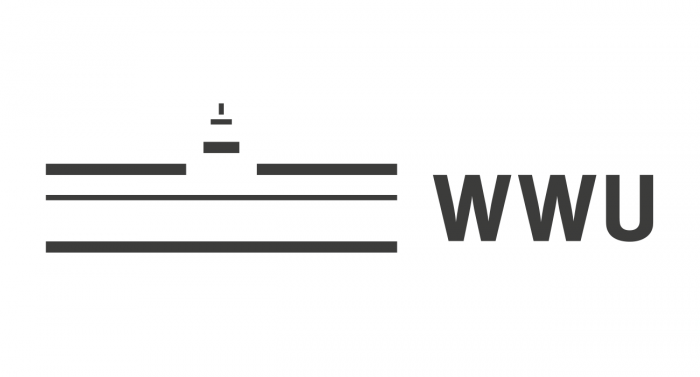 Vorname NameTel.:AnschriftAnsprechpartner an der WWU: Dr. Daniel Walter Tel.: +49 251 83 33738Mail: d.walter@uni-muenster.deInstitut für Didaktik der Mathematik und InformatikFliednerstraße 2148149 MünsterSekretariat: Andrea LieskeTel.: +49 251 83-39397Mail: alies_01@uni-muenster.deInstitut für Didaktik der Mathematik und InformatikFliednerstraße 2148149 MünsterSekretariat: Andrea LieskeTel.: +49 251 83-39397Mail: alies_01@uni-muenster.deBei inhaltlichen Rückfragen zum Projekt wenden Sie sich bitte direkt an die fachliche Ansprechpartnerin Vorname Nachname (Kontaktdaten in der Kopfzeile auf Seite 1)Vorname NameTel.:AnschriftAnsprechpartner an der WWU: Dr. Daniel Walter Tel.: +49 251 83 33738Mail: d.walter@uni-muenster.deInstitut für Didaktik der Mathematik und InformatikFliednerstraße 2148149 MünsterSekretariat: Andrea LieskeTel.: +49 251 83-39397Mail: alies_01@uni-muenster.deInstitut für Didaktik der Mathematik und InformatikFliednerstraße 2148149 MünsterSekretariat: Andrea LieskeTel.: +49 251 83-39397Mail: alies_01@uni-muenster.deBei inhaltlichen Rückfragen zum Projekt wenden Sie sich bitte direkt an die fachliche Ansprechpartnerin Vorname Nachname (Kontaktdaten in der Kopfzeile auf Seite 1)